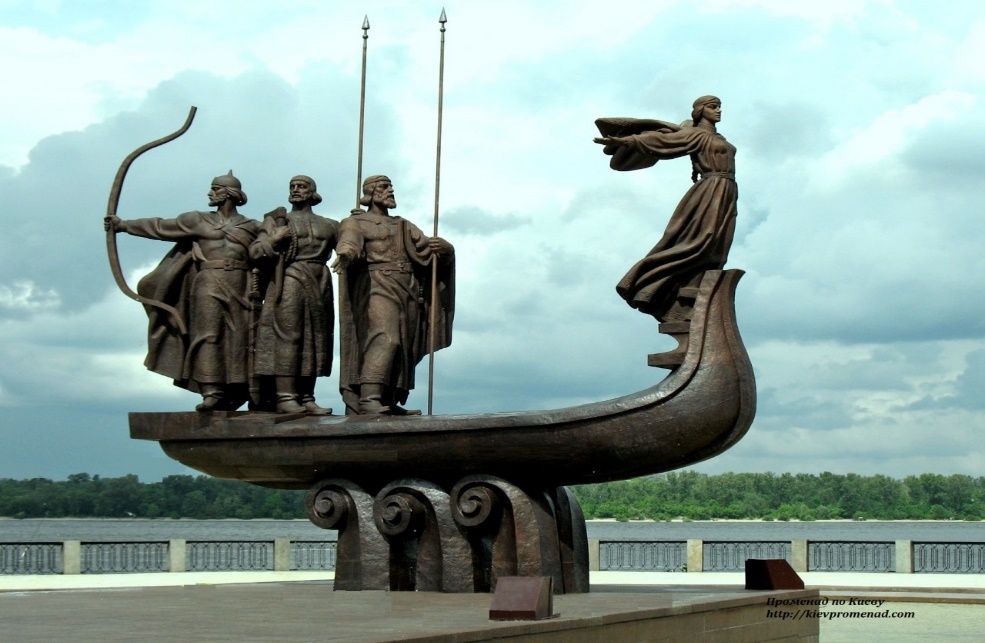 Засновники КиєваКий, Щек, Хорив, Либідь (482 р.)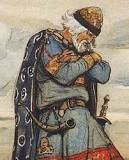 Олег (879 р.)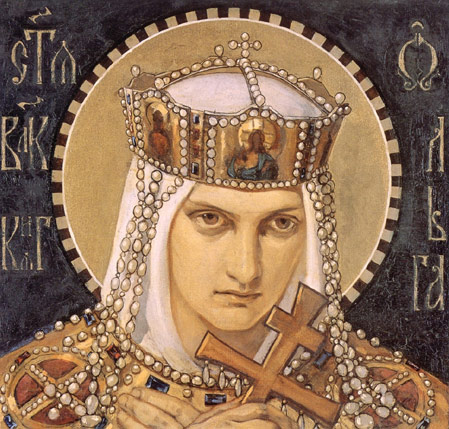 Княгиня Ольга (910-969)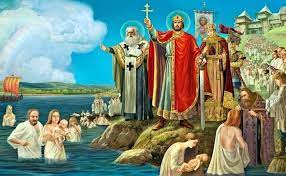 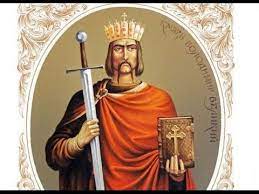 Володимир Великий (988 р.)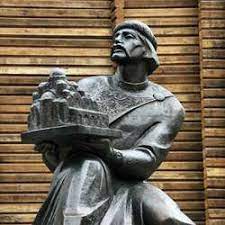 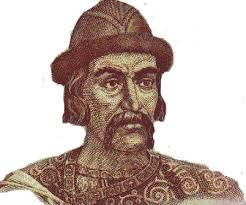 Ярослав Мудрий (1050 р.)  Монголи (1240 р.)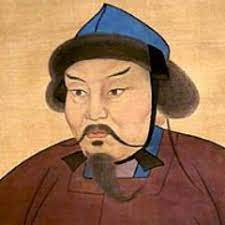   Богдан Хмельницький (1595 - 1657.) 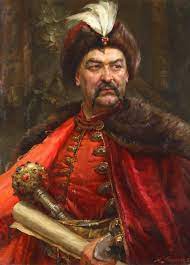 Тарас Шевченко (1814- 1861 р.)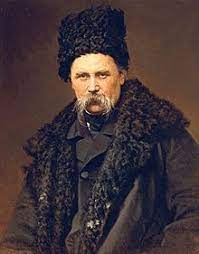   Володимир Ленін (1930 p.)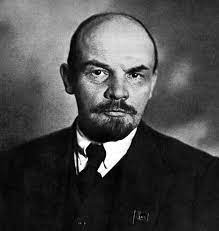   Йосип Сталін (1945 p.)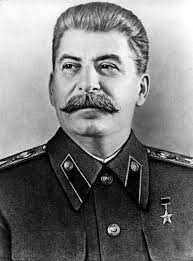 